Edital de Seleção Interna para Bolsas de Mestrado e Doutorado do Programa de Pós-Graduação em Educação Científica e Formação de ProfessoresPROCESSO INTERNO DE SELEÇÃO DE BOLSAS Nº 001/2022A Coordenação do Programa de Pós-Graduação do Programa de Pós-Graduação em Educação e Formação de Professores (PPG ECFP) da Universidade Estadual do Sudoeste da Bahia (Uesb) torna pública a abertura de inscrições e estabelece as normas para a o processo de seleção dos candidatos às bolsas de Mestrado e Doutorado - Demanda Social para o semestre letivo 2022.1.1. Dos elementos da Seleção:1.2 A seleção será composta por quatro etapas de avaliação. Cada etapa terá um peso, que gerará uma média ponderada (MP), conforme fórmula abaixo:MP= [(CSE X 4) + (NPP X 2) + (APT X 2) + (ACL X 2)] /1001.3 As etapas avaliativas terão como elementos:Condição Socioeconômica do Candidato (CSE) – que deverá ser avaliada a partir do preenchimento do formulário indicado como ANEXO I deste Edital;Nota do Projeto de Pesquisa (NPP) submetido e obtida na Seleção de 2022 – que deverá ser fornecida pela Secretaria do PPG ECFP;Avaliação do Plano de Trabalho (APT) do candidato, de acordo com modelo que segue como ANEXO II deste Edital;Avaliação do Currículo Lattes (ACL) – que deverá ser organizado na ordem do formulário de pontuação identificado como ANEXO III deste Edital;2. Das inscriçõesEstarão abertas, entre os dias 23 a 25 de fevereiro de 2022, as inscrições para concorrer a bolsas de estudos nos níveis de Mestrado e Doutorado do PPG ECFP;As inscrições serão realizadas exclusivamente através da Plataforma Googleforms, por meio do link: <https://https://forms.gle/WqiUgkLFkGjZ4JzYA, entre as 00:00 horas do dia 23/02/2022 até 12:00 do dia 25/02/2022;Qualquer inscrição submetida fora deste intervalo não será considerada;Uma vez que o candidato necessite fazer correções em seu formulário de inscrição, ele poderá preencher um novo formulário e, nesse caso, será considerado para avaliação o último formulário enviado;Poderão se inscrever todos os candidatos aprovados nos Processos Seletivos de Alunos Regulares do PPG-ECFP – Mestrado e Doutorado – e matriculados a partir de 2021, EXCETO aqueles que:Não possam dedicar-se integralmente às atividades do curso e àquelas inerentes à bolsa concedida;Possuírem vínculo empregatício (Conforme Norma Interna 03/2021. "Art. 3 § 1º - Discentes que acumularem indevidamente bolsa e vínculo, contrariando o disposto nesta Norma, serão obrigados a ressarcir os valores recebidos indevidamente, nos termos da agência de fomento concedente, responder a outras ações que possam recair sobre o bolsista)”Sejam funcionários ou servidores (docente, pesquisador ou técnico) da Uesb;Contabilizam menos de 12 (doze) meses para integralizar o tempo, legalmente ﬁxado, para obtenção de aposentadoria por tempo de serviço. Isso se aplica para aqueles que já estiverem aposentados recebendo seus proventos;Já possuem bolsa de outro Programa ou de outra Agência de Fomento, ou de Organismos Nacionais e Internacionais. Uma declaração deverá ser assinada afirmando tal condição – ANEXO IV deste Edital.3. Dos documentos necessários à inscrição para concorrer a bolsas de Mestrado:Formulário de Condição Socioeconômico (CSE - Anexo I) preenchido;Declaração da Nota do Projeto de Pesquisa, solicitado à secretaria do PPG-ECFP pelo e-mail ecfp@uesb.edu.br;Plano de Trabalho para 24 meses, conforme modelo (ANEXO II) deste Edital e assinado pelo orientador;Currículo Lattes, de acordo com a ordem expressa no formulário de pontuação (período de 2019 a fevereiro de 2022);Formulário de pontuação do Currículo Lattes devidamente preenchido digitalmente acompanhado dos devidos documentos comprobatórios de acordo com a ordem expressa no formulário de pontuação (período de 2019 a fevereiro de 2022 - ANEXO III);Comprovante de Matrícula como Aluno Regular, que deverá ser solicitado à SSCJ, por meio do endereço eletrônico sscjposgrad@uesb.edu.br, no ato da matrícula;Declaração de Não recebimento de bolsa, conforme modelo ANEXO IV;Declaração de Dedicação Integral ao Curso, conforme modelo ANEXO V;Declaração de Prazo ou Tempo para Aposentadoria, conforme modelo (ANEXO VI);Declaração de ciência do Termo de Obrigações dos Bolsistas, conforme modelo (ANEXO VII).4. Dos documentos necessários à inscrição para concorrer a bolsas de Doutorado:Formulário de Condição Socioeconômica (CSE - ANEXO I) preenchido;Declaração da Nota do Projeto de Pesquisa, solicitado à secretaria do PPG-ECFP pelo email ecfp@uesb.edu.br;Plano de Trabalho para 48 meses, conforme modelo (ANEXO II) desta Norma e assinado pelo orientador;Currículo Lattes, de acordo com a ordem expressa no formulário de pontuação (período de 2019 a fevereiro de 2022);Formulário de Pontuação do Currículo Lattes, devidamente preenchido digitalmente acompanhado dos devidos documentos comprobatórios de acordo com a ordem expressa no formulário de pontuação (período de 2019 a fevereiro de 2022 (ANEXO III);Comprovante de Matrícula como Aluno Regular, que deverá ser solicitado à SSCJ, por meio do endereço eletrônico sscjposgrad@uesb.edu.br, no ato da matrícula;Declaração de Não recebimento de bolsa, conforme modelo (ANEXO IV);Declaração de Dedicação Integral ao Curso, conforme modelo (ANEXO V);Declaração de Prazo ou Tempo para Aposentadoria, conforme modelo (ANEXO VI);Declaração de ciência do Termo de Obrigações dos Bolsistas, conforme modelo (ANEXO VII).5. Das condições para homologação das inscrições5.1. O candidato à bolsa de mestrado ou doutorado que preencher de modo manual a planilha relativa ao Formulário de Avaliação de Currículo e depois salvar em PDF será desclassiﬁcado do processo seletivo de bolsas regulado pelo presente Edital.5.2. Os documentos comprobatórios do currículo devem permanecer na ordem do Formulário de Avaliação de Currículo, conforme itens do Anexo III deste Edital.5.3 Todos os documentos deverão ser transformados em PDF para serem anexados ao formulário de inscrição. 5.4. Somente serão aceitas certidões e ou declarações de eventos que apresentem início e término da atividade declarada. 5.5. Em caso de obras, trabalhos publicados, declarações e certidões, o requerente apresentará exemplar ou cópia que deve permitir a identiﬁcação dos critérios apontados no presente Edital.5.6. Serão desconsideradas as informações cujos comprovantes não preencham devidamente os requisitos da comprovação e que não estejam inseridos como comprovações do Lattes.5.7. Serão admitidos somente documentos comprobatórios, relativos a cada categoria, que contemplem até a data limite ﬁxada.6. Da homologação das inscrições6.1. Serão homologadas as inscrições que apresentarem todos os documentos solicitados de acordo com o presente Edital, na ordem e formato estabelecidos. 6.2. A análise e julgamento da solicitação de bolsas serão realizados pela Comissão de Bolsas do Programa.7. Da classificação7.1 A classificação dos candidatos será apresentada na ordem da maior pontuação para a menor pontuação.7.2 Em caso de empate técnico, serão considerados os seguintes critérios:Estar matriculado há mais tempo no Programa;Ter obtido a maior nota no Projeto;Ter obtido a maior pontuação no Currículo;Ter maior idade.8. Dos resultadosO resultado será publicado na página oficial do PPG ECFP (http://www2.uesb.br/ppg/ppgecfp) e divulgado nas redes sociais do Programa até o dia 01 de março de 2022.9. Dos recursosApós publicação do resultado, os candidatos terão um prazo de até 24 horas para interpor recurso junto à Secretaria do Programa, por meio do endereço eletrônico ecfp@uesb.edu.br Obs.: o formulário para interposição de recurso encontra-se na página do PPG ECFP (http://www2.uesb.br/ppg/ppgecfp).10. Outras informações No ato de assinatura do Termo de Concessão de Bolsa os candidatos selecionados deverão assinar termo de ciência relativo às obrigações do bolsista.A classiﬁcação dos candidatos terá validade pelo período de um ano que se inicia no dia de divulgação do resultado deﬁnitivo, desde que os alunos selecionados não contrariem, durante este período, os critérios estabelecidos na seleção.Que os alunos do Mestrado e Doutorado contemplados deverão, no decorrer do Curso, apresentar relatórios semestrais de atividades, conforme exigido pela agência de fomento da bolsa.Que os alunos de Mestrado e Doutorado deverão participar de atividades indicadas pelo Programa de Pós-Graduação em Educação Científica e Formação de Professores.Que o total de bolsas a serem concedidas - Mestrado e Doutorado - será deﬁnido considerando as cotas distribuídas pelas respectivas agências de fomento.11. Das disposições geraisOs casos omissos deverão ser analisados pelo Colegiado do Curso, conforme previsto na Resolução Consepe 021/2020 (Regulamento do PPG ECFP).Jequié, 21 de fevereiro de 2022Prof. Dr. Bruno Ferreira dos Santos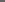 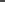 Coordenador do Programa de Pós-Graduação em Educação Científica e Formação de Professores.ANEXO IFORMULÁRIO DE CONDIÇÃO SOCIOECONÔMICA (CSE)Nome do(a) Aluno(a): ...................................................................CPF: ……………………………………………………………..NIS (se houver): ...............................................Data de Nascimento: ............................................................Naturalidade: ........................................................................Etnia (se indígena ou quilombola comprovar com declaração): ................................Deficiência física ou sensorial (com comprovação de laudo): ................................Doença crônica (com comprovação de laudo): ....................................Mestrado  ☐   Doutorado ☐1. Situação Familiar e LaboralEstado Civil: ............................................................Tem dependentes?    Não ☐     Sim ☐    Quantos?.........................................................Quem reside com você? ....................................................................................................Escolaridade e ocupação/profissão da mãe:...............................................................................................................................................................................................................................Escolaridade e ocupação/profissão do pai: ................................................................................................................................................................................................................................Você contribui com as despesas da família (ou, se for o caso, do seu cônjuge)?.........................................................................................................................................................7. Você tem alguma fonte de renda própria? Não ☐     Sim ☐                Tipo de fonte ...................................................................................            Renda ..............................................................................................8. Começou a trabalhar com quantos anos? Em que trabalho?.........................................................................................................................................................9. Foi beneficiário(a) de algum programa social destinado à população de baixa renda (Bolsa Família, ProUni, Renda Melhor, etc)?.........................................................................................................................................................10. Qual a renda familiar mensal?(   ) Até um salário mínimo(   ) Entre um e dois salários mínimos(   ) Entre três e cinco salários mínimos(   ) Acima de cinco salários mínimos2. Situação Residencial1. Endereço Completo ........................................................................................................................................2. Mora em casa própria? Alugada? Outra situação (vaga, pensão, etc)? .............................................................................................................................................3. Se não mora em Jequié, pretende se mudar? Não ☐     Sim ☐   Observação:..................................................................................................................…4. Tem veículo próprio? Não ☐     Sim ☐  Que tipo de veículo? .....................................................................................................…3. Situação Escolar1. Em qual instituição cursou o Ensino Fundamental?  Pública  ☐                Particular ☐ 	Se cursou, em instituição particular, o fez como bolsista?  Não ☐     Sim ☐   2. Em qual instituição cursou o Ensino Médio               Pública  ☐                Particular ☐	Se cursou, em instituição particular, o fez como bolsista?  Não ☐     Sim ☐   	Qual o nome da escola?...............................................................................................3. Em qual instituição cursou o ensino superior?     Pública ☐                    Privada ☐  	Se cursou em particular, o fez como bolsista?  Não ☐     Sim ☐   	Se foi bolsista, teve: Bolsa – PROUNI  ou da própria instituição? ............................                                                                   Financiamento - FIES ou outros? ................................	Em qual instituição você estudou?.....................................................................................4. Em qual instituição cursou o mestrado?     Pública ☐           Privada ☐     Não se aplica ☐  	Teve bolsa de estudos?  Não ☐     Sim ☐   	Em qual instituição você estudou?.....................................................................................5. Você ingressou no ensino superior por ações afirmativas, Prouni, ou outra política de ingresso?  Não ☐     Sim ☐   Qual?..................................................................................6. Recebeu auxílio permanência ou algum outro tipo de auxílio durante o curso superior?Não ☐     Sim ☐   Qual?...................................................................................................7. Trabalhou durante os estudos? Não ☐     Sim ☐Declaro, para os devidos fins, a veracidade de todo o conteúdo deste documento, assumindo a responsabilidade pelas informações aqui prestadas.Jequié, _____/_______/_____.____________________________________________________________________Assinatura do DiscenteANEXO IIPLANO DE TRABALHOVÍNCULO PRETENDIDOLinha de pesquisa:_____________________________________________Orientador: ___________________________________________________Grupo de pesquisa: ___________________________________________Atividades que deverão ser desenvolvidas durante os 24 meses ou 48 de Mestrado ou Doutorado, respectivamente:Período: ________________________________________________ Aspectos Gerais das atividades que se pretende desenvolver__________________________________________________________________________________________________________________________________________________________________________________________________________________________________________________________________________________________________________________________________________________________________________________________________________________________________________________________________________________________________________________________________________________________________________________________________________________________________________________________________________________________________________CronogramaJequié, _________ de________________________________de________________________________________________________________________Assinatura do Mestrando ou Doutorando_________________________________________________________________Assinatura do OrientadorANEXO IIIPARA MESTRADOAvaliação do Currículo Lattes (Período válido: 2019 a fevereiro de 2022)PARA DOUTORADOAvaliação do Currículo Lattes (Período válido: 2019 a fevereiro de 2022)ANEXO IVDECLARAÇÃO DE NÃO RECEBIMENTO DE BOLSAEu, _____________________________________________, registrado sob o número de matrícula _______________________ junto ao Programa de Educação Científica e Formação de Professores, declaro que não recebo bolsa de estudo ou qualquer outro benefício financeiro para realizar curso de  Pós-graduação (em nível de mestrado/doutorado acadêmico).Jequié, _______de____________________________ de  ______________________________________________________________AssinaturaANEXO VDECLARAÇÃO DE PRAZO OU TEMPO PARA APOSENTADORIAEu, _____________________________________________, registrado sob o número de matrícula _______________________no nível de mestrado/doutorado junto ao Programa de Educação Científica e Formação de Professores, declaro que até o dia 28 de fevereiro de 2022, contarei com 12 meses, no mínimo, para completar o meu tempo de aposentadoria.Jequié, _______de____________________________ de  ______________________________________________________________AssinaturaANEXO VIDECLARAÇÃO DE DEDICAÇÃO INTEGRAL AO CURSOEu, _____________________________________________, registrado sob o número de matrícula _______________________ junto ao Programa de Educação Científica e Formação de Professores, declaro que me dedicarei exclusivamente às minhas atividades como mestrando/doutorando, pelo período de 24 meses/48 meses.Jequié, _______de____________________________ de ______________________________________________________________AssinaturaANEXO VIITERMO DE OBRIGAÇÕES DO BOLSISTAEu, _____________________________________________, registrado sob o número de matrícula _______________________ junto ao Programa de Educação Científica e Formação de Professores, ao ser contemplado como 01 (uma) bolsa de estudos, declaro ter consciência das minhas obrigações como bolsista, sejam elas:a) Ter dedicação exclusiva às minhas atividades como mestrando/doutorando pelo tempo de 24 meses ou 48 meses respectivamente;b) Entregar relatórios parciais de atividades realizadas semestralmente, conforme data e modelo estipulado pela secretaria do PPECFP;	c) Entregar relatório final de pesquisa, após defesa de dissertação ou tese, conforme data e modelo estipulado pela secretaria do PPECFP; 	d) Participar de atividades indicadas pelo Programa de Pós-Graduação em Educação Científica e Formação de Professores;	e) Acompanhar e participar ativamente de ações relativas ao Sistema de Autoavaliação do PPG-ECFP, contribuindo com a sua execução e com o seu aperfeiçoamento.Jequié, _______de____________________________ de ______________________________________________________________AssinaturaRECURSO CONTRA DECISÃO RELATIVA AO PROCESSO INTERNO DE SELEÇÃO DE BOLSAS DO PPG ECFP - NORMA INTERNA Nº 001/2021 Eu, ............................................................................................, portador (a) do documento de identidade n°…….................., inscrito(a) no processo  interno de seleção de bolsas do PPG ECFP, apresento recurso perante a Comissão do referido Processo Seletivo.O objeto deste recurso é:(     )Recurso da não homologação da inscrição (     )Recurso do resultado parcial/preliminar Os argumentos com os quais contesto a referida decisão são: ……………….......................................................................................................................................................................................................................................................................................................................................................................................................................................................................................................................................................................................................Se necessário, anexe documentos,  listando-os abaixo: ........................................................................................................................ ........................................................................................................................ ........................................................................................................................ ........................................................................................................................Jequié, _______de____________________________ de  _____________________________________________________________AssinaturaCRONOGRAMA DE ATIVIDADES DO PROJETOI – EXPERIÊNCIA PROFISSIONAL – Pontuação total máxima para o item = 10 pontosI – EXPERIÊNCIA PROFISSIONAL – Pontuação total máxima para o item = 10 pontosI – EXPERIÊNCIA PROFISSIONAL – Pontuação total máxima para o item = 10 pontosI – EXPERIÊNCIA PROFISSIONAL – Pontuação total máxima para o item = 10 pontosI – EXPERIÊNCIA PROFISSIONAL – Pontuação total máxima para o item = 10 pontosI – EXPERIÊNCIA PROFISSIONAL – Pontuação total máxima para o item = 10 pontosI – EXPERIÊNCIA PROFISSIONAL – Pontuação total máxima para o item = 10 pontosItemEspecificaçãoPts./unitPontuaçãomáximaTotal atingidoPontos válidosEspaço para Comissão Examinadora1.1Docência na Educação Básica (por ano)0,52,01.2Docência na Educação Superior (semestre)0,52,01.3Atividades ligadas a gestão escolar (por ano)0,52,01.4Outras atividades ligadas à educação formal/informal (por ano)0,52,01.5Bolsista de Projetos/ Ensino/Pesquisa/Extensão (por ano)0,51,01.6Monitorias na Graduação (por semestre)0,51,0Pontuação totalPontuação totalPontuação totalPontuação totalII– PRODUÇÃO CIENTÍFICA - Pontuação total máxima para o item = 10 pontosII– PRODUÇÃO CIENTÍFICA - Pontuação total máxima para o item = 10 pontosII– PRODUÇÃO CIENTÍFICA - Pontuação total máxima para o item = 10 pontosII– PRODUÇÃO CIENTÍFICA - Pontuação total máxima para o item = 10 pontosII– PRODUÇÃO CIENTÍFICA - Pontuação total máxima para o item = 10 pontosII– PRODUÇÃO CIENTÍFICA - Pontuação total máxima para o item = 10 pontosII– PRODUÇÃO CIENTÍFICA - Pontuação total máxima para o item = 10 pontosItemEspecificaçãoPts./unitPontuaçãoMáximaTotal atingidoPontosválidosEspaço paraComissão Examinadora2.1Participação como ouvinte em eventos científicos da área (por evento)0,21,02.2Participação como palestrante, conferencista, comunicação oral (por evento)0,52,02.3Publicação de trabalhos completos em Anais de eventos (por publicação)0,52,02.4Artigos científicos publicados periódicos com Qualis CAPES (por publicação)1,02,02.5Capítulos de livros publicados com corpo editorial e ficha catalográfica (por publicação)1,01,02.6Livros publicados em editora com corpo Editorial e ficha Catalográfica (por publicação)1,02,0Pontuação totalPontuação totalPontuação totalPontuação totalTOTAL GERAL DE PONTOS OBTIDOS NOS ITENS I E IITOTAL GERAL DE PONTOS OBTIDOS NOS ITENS I E IITOTAL GERAL DE PONTOS OBTIDOS NOS ITENS I E IITOTAL GERAL DE PONTOS OBTIDOS NOS ITENS I E IITOTAL GERAL DE PONTOS OBTIDOS NOS ITENS I E III – EXPERIÊNCIA PROFISSIONAL – Pontuação total máxima para o item = 10 pontosI – EXPERIÊNCIA PROFISSIONAL – Pontuação total máxima para o item = 10 pontosI – EXPERIÊNCIA PROFISSIONAL – Pontuação total máxima para o item = 10 pontosI – EXPERIÊNCIA PROFISSIONAL – Pontuação total máxima para o item = 10 pontosI – EXPERIÊNCIA PROFISSIONAL – Pontuação total máxima para o item = 10 pontosI – EXPERIÊNCIA PROFISSIONAL – Pontuação total máxima para o item = 10 pontosI – EXPERIÊNCIA PROFISSIONAL – Pontuação total máxima para o item = 10 pontosItemEspecificaçãoPts./unitPts./máxTotal atingidoPts. válidosEspaço para Comissão Examinadora1.1Docência na Educação Básica (por ano)0,52,01.2Docência na Educação Superior (por semestre)0,52,01.3Atividades ligadas à gestão escolar (por ano)0,52,01.4Outras atividades ligadas à educação formal/informal (por ano)0,52,01.5(Co)Orientação de TCC, Dissertação ou trabalhos de outra natureza (por atividade)0,51,01.6Ministrante de oficinas, curso de extensão ou capacitação profissional (por atividade)0,51,0Pontuação totalPontuação totalPontuação totalPontuação totalII– PRODUÇÃO CIENTÍFICA - Pontuação total máxima para o item = 10 pontosII– PRODUÇÃO CIENTÍFICA - Pontuação total máxima para o item = 10 pontosII– PRODUÇÃO CIENTÍFICA - Pontuação total máxima para o item = 10 pontosII– PRODUÇÃO CIENTÍFICA - Pontuação total máxima para o item = 10 pontosII– PRODUÇÃO CIENTÍFICA - Pontuação total máxima para o item = 10 pontosII– PRODUÇÃO CIENTÍFICA - Pontuação total máxima para o item = 10 pontosII– PRODUÇÃO CIENTÍFICA - Pontuação total máxima para o item = 10 pontosII– PRODUÇÃO CIENTÍFICA - Pontuação total máxima para o item = 10 pontosItemEspecificaçãoPts./unitPts./máxTotal atingidoPts. válidosEspaço para Comissão Examinadora2.1Participação em evento como conferencista, palestrante ou comunicação oral (por evento)0,51,02.2Parecerista ad hoc em periódicos ou eventos científicos (por atividade)0,51,02.3Publicação de trabalhos completos em Anais de eventos (por publicação)0,52,02.4Participação em Eventos Científicos (por evento)0,51,02.5Artigos científicos publicados periódicos com Qualis CAPES (por publicação)1,02,02.6Capítulos de livros publicados com corpo editorial e ficha catalográfica (por publicação)1,02,02.7Livros publicados em editora com corpo Editorial e ficha catalográfica (por publicação)1,01,0Pontuação totalPontuação totalPontuação totalPontuação totalTOTAL GERAL DE PONTOS OBTIDOS NOS ITENS I E IITOTAL GERAL DE PONTOS OBTIDOS NOS ITENS I E IITOTAL GERAL DE PONTOS OBTIDOS NOS ITENS I E IITOTAL GERAL DE PONTOS OBTIDOS NOS ITENS I E II